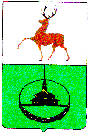 Администрация городского округа город КулебакиНижегородской областиП О С Т А Н О В Л Е Н И Е									         № п о с т а н о в л я е т:Об организации питания обучающихся в общеобразовательных учреждениях городского округа город Кулебаки Нижегородской области В соответствии со статьей 37 Закона Российской Федерации № 273-ФЗ от 29.12.2012 г. «Об образовании в Российской Федерации», СанПиН 2.4.5.2409-08 «Санитарно-эпидемиологические требования к организации питания обучающихся в общеобразовательных учреждениях, учреждениях начального и среднего профессионального образования», руководствуясь ст.39 Устава городского округа город Кулебаки Нижегородской области, администрация городского округа город Кулебаки Нижегородской области   1.Установить с 1 января  2018 года:- стоимость ежедневного питания (горячий завтрак) обучающихся 1-4-х классов – в сумме 63 рубля в день, 5-6-х классов – в сумме 68 рублей в день;     7-11 классы – в сумме 80 рублей- стоимость обязательного горячего питания (завтрак, обед) для обучающихся, занимающихся в группах продлённого дня в размере 100  рублей в день;- стоимость питания по сокращенному меню (первое блюдо и напиток) – 32  рубля в день.2.Управлению образования администрации городского округа город Кулебаки (Шаблов А.Н.):2.1.Обеспечить организацию горячего питания обучающихся в общеобразовательных учреждениях городского округа город Кулебаки за счёт родительских средств с 1 января  2018 года по установленным ценам.2.2. Осуществлять единый технологический контроль за организацией и состоянием качественного питания обучающихся в общеобразовательных учреждениях городского округа город Кулебаки.3. Контроль за выполнением постановления возложить на заместителя главы администрации городского округа город Кулебаки по социальным вопросам Ж.В. Глебову.   Глава администрации        Л.А. Узякова